Приём в 1 класс 2024-2025 учебный год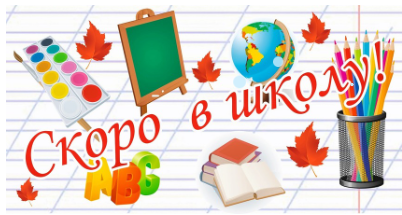 Родителям будущих первоклассниковНАЧАЛЬНОЕ ОБЩЕЕ ОБРАЗОВАНИЕНормативный срок освоения основной образовательной программы начального общего образования четыре года: 1-4 классыОбучение  - БЕСПЛАТНОТерритория, закрепленная за микрорайоном гимназии № 82 (Постановление администрации муниципального образования город Краснодар № 1065  от 01.03.2024 " О внесении изменений в постановление администрации муниципального образования город Краснодар от 29.01.2018 №263 "О закреплении муниципальных общеобразовательных организаций за конкретными территориями муниципального образования город Краснодар»)         ул. Тюляева,   4/1,  8, 10,  16/1;              ул. им. 30-й Иркутской дивизии,   3, 9/1, 9/2, 13;              ул. Сормовская,  179/1,  181, 183, 179/1.   Запись детей в 1 класс начинается с 29 марта 2024г.1 этап с 29 марта по 29 июня приём:-детей, которые имеют внеочередное, первоочередное и преимущественное право зачисления, -детей, которые живут на закрепленной территории,  (если подать заявление позже, то ребенка зачислят на общих основаниях на оставшиеся свободные места, если таких не будет, необходимо обращаться в департамент образования города Краснодара)Приказ о зачислении детей в рамках первого этапа школа издает в течение 3 рабочих дней после завершения приема заявлений (Сроком до 03.07.2024г)2 этап с 6 июля до момента заполнения свободных мест, но не позже 5 сентября:  -детей, не проживающих на закрепленной территории.Во втором этапе школа зачисляет детей в течение 5 рабочих дней после приема документов.      Законодательством определены категории детей, которые имеют внеочередное, первоочередное и преимущественное право зачисления на обучение в образовательные организации. При приёме на обучение в гимназию во внеочередном порядке предоставляются места: детям военнослужащих и детям граждан, пребывавших в добровольческих формированиях, погибших (умерших) при выполнении задач в специальной военной операции либо позднее указанного периода, но вследствие увечья (ранения, травмы, контузии) или заболевания, полученных при выполнении задач в ходе проведения специальной военной операции, в том числе усыновленным (удочеренным) или находящимся под опекой или попечительством в семье, включая приемную семью либо в случаях, предусмотренных законами субъектов Российской Федерации, патронатную семью по месту жительства их семей;детям сотрудника, проходившего службу в войсках национальной гвардии, погибшего (умершего) при выполнении задач в специальной военной операции либо позднее указанного периода, но вследствие увечья (ранения, травмы, контузии) или заболевания, полученных при выполнении задач в ходе проведения специальной военной операции, в том числе усыновленным (удочеренным) или находящимся под опекой или попечительством в семье, включая приемную семью либо в случаях, предусмотренных законами субъектов Российской Федерации, патронатную семью по месту жительства их семей.В первоочередном порядке предоставляются места на обучение  в  гимназии:1) детям военнослужащих и детям граждан, пребывающих в добровольческих формированиях, в том числе усыновленным (удочеренным) или находящимся под опекой или попечительством в семье, включая приемную семью либо в случаях, предусмотренных законами субъектов Российской Федерации, патронатную семью, по месту жительства их семей;     2) детям сотрудника полиции; 3) детям сотрудника полиции, погибшего (умершего) вследствие увечья или иного повреждения здоровья, полученных в связи с выполнением служебных обязанностей; 4) детям сотрудника полиции, умершего вследствие заболевания, полученного в период прохождения службы в полиции; 5) детям гражданина Российской Федерации, уволенного со службы в полиции вследствие увечья или иного повреждения здоровья, полученных в связи с выполнением служебных обязанностей и исключивших возможность дальнейшего прохождения службы в полиции; 6) детям гражданина Российской Федерации, умершего в течение одного года после увольнения со службы в полиции вследствие увечья или иного повреждения здоровья, полученных в связи с выполнением служебных обязанностей, либо вследствие заболевания, полученного в период прохождения службы в полиции, исключивших возможность дальнейшего прохождения службы в полиции; 7) детям находящимся (находившимся) на иждивении сотрудника полиции, гражданина Российской Федерации, указанных в пунктах 1 – 5 настоящего абзаца.8) детям сотрудников органов внутренних дел, не являющихся сотрудниками полиции;9) детям сотрудников, имеющих специальные звания и проходящих службу в учреждениях и органах уголовно-исполнительной системы, органах принудительного исполнения Российской Федерации, федеральной противопожарной службе Государственной противопожарной службы и таможенных органах Российской Федерации (далее — сотрудники);10) детям сотрудника, погибшего (умершего) вследствие увечья или иного повреждения здоровья, полученных в связи с выполнением служебных обязанностей; 11) детям сотрудника, умершего вследствие заболевания, полученного в период прохождения службы в учреждениях и органах; 12) детям гражданина Российской Федерации, уволенного со службы в учреждениях и органах вследствие увечья или иного повреждения здоровья, полученных в связи с выполнением служебных обязанностей и исключивших возможность дальнейшего прохождения службы в учреждениях и органах; 13) детям гражданина Российской Федерации, умершего в течение одного года после увольнения со службы в учреждениях и органах вследствие увечья или иного повреждения здоровья, полученных в связи с выполнением служебных обязанностей, либо вследствие заболевания, полученного в период прохождения службы в учреждениях и органах, исключивших возможность дальнейшего прохождения службы в учреждениях и органах; 14) детям, находящимся (находившимся) на иждивении сотрудника, гражданина РФ, указанных в пунктах 9 — 13 настоящей части.Имеет право преимущественного приема в гимназию  ребенок, в том числе усыновленный (удочеренный) или находящийся под опекой или попечительством в семье, включая приемную семью либо в случаях, предусмотренных законами субъектов Российской Федерации, патронатную семью, если в гимназии обучаются его брат и (или) сестра (полнородные и неполнородные, усыновленные (удочеренные), дети, опекунами (попечителями) которых являются родители (законные представители) этого ребенка, или дети, родителями (законными представителями) которых являются опекуны (попечители) этого ребенка;Имеет право преимущественного приема в гимназию  ребенок, родитель (законный представитель) которого занимает штатную должность в гимназии;Дети, проживающие на территории, закрепленной за микрорайоном гимназии №82: (Постановление администрации муниципального образования город Краснодар № 1065  от 01.03.2024 " О внесении изменений в постановление администрации муниципального образования город Краснодар от 29.01.2018 №263 "О закреплении муниципальных общеобразовательных организаций за конкретными территориями муниципального образования город Краснодар)        ул. Тюляева,   4/1,  8, 10,  16/1;              ул. им. 30-й Иркутской дивизии,   3, 9/1, 9/2, 13;              ул. Сормовская,  179/1,  181, 183, 179/1.   Дети с ограниченными возможностями здоровья принимаются на обучение по адаптированной образовательной программе начального общего образования только с согласия их родителей (законных представителей) и на основании рекомендаций психолого-медико-педагогической комиссии (Часть 3 статьи 55 Федерального закона от 29 декабря . № 273-ФЗ "Об образовании в Российской Федерации").График приёма заявлений на обучение в 1 класс на 2024-2025 уч. год на период с 29.03.2024 г. по 29.06.2024 г.График приёма заявлений на обучение в 1 класс на 2024-2025 уч. годна период с 06.06.2024 г. по 31.08.2024 г.В ШКОЛЕ ДЕЙСТВУЕТ ПРОПУСКНОЙ РЕЖИМ,на вахте предъявить паспорт (документ удостоверяющий личность)Заявление о приеме на обучение и документы для приема на обучение подаются одним из следующих способов:в электронной форме посредством ЕПГУ;с использованием функционала (сервисов) региональных государственных информационных систем субъектов Российской Федерации, созданных органами государственной власти субъектов Российской Федерации (при наличии), интегрированных с ЕПГУ;через операторов почтовой связи общего пользования заказным письмом с уведомлением о вручении;лично в общеобразовательную организацию.Общеобразовательная организация осуществляет проверку достоверности сведений, указанных в заявлении о приеме на обучение, и соответствия действительности поданных электронных образов документов. При проведении указанной проверки школа вправе обращаться к соответствующим государственным информационным системам, в государственные (муниципальные) органы и организации, привлекать сотрудников полиции, социальные службы. Информация о результатах рассмотрения заявления о приеме на обучение направляется на указанный в заявлении о приеме на обучение адрес (почтовый и (или) электронный) и в личный кабинет ЕПГУ (при условии завершения прохождения процедуры регистрации в единой системе идентификации и аутентификации при предоставлении согласия родителем  (законным представителем) ребенка или поступающим).Приглашение в школу для подачи оригиналов документов (с указанием даты и времени) направляется заявителю в следующие сроки:при приеме детей с внеочередным, первоочередным и преимущественным правом зачисления — не раньше 30 рабочих дней со дня начала приема, но не позже 30 июня текущего года;при приеме детей, которые живут на закрепленной территории,  — не раньше 30 рабочих дней со дня начала приема, но не позже 30 июня текущего года;при приеме детей, которые не живут на закрепленной территории — не раньше 10 рабочих дней со дня начала приема, но не позже 30 рабочих дней со дня подачи заявления. (Постановлением администрации муниципального образования город Краснодар № 1065  от 01.03.2023 " О внесении изменений в постановление администрации муниципального образования город Краснодар от 29.01.2018 №263 " О закреплении муниципальных общеобразовательных организаций за конкретными территориями муниципального образования город Краснодар)  ЗАЯВИТЕЛИГраждане РФ, постоянно проживающие на ее территории, а также временно проживающие в РФ иностранные граждане и лица без гражданства, являющиеся родителями или законными представителями (опекунами, приемными родителями) детей. ДОКУМЕНТЫ, ПРЕДСТАВЛЯЕМЫЕ ЗАЯВИТЕЛЕМДля всех заявителей обязательные к представлению документы (оригинал и копия):         Документ, удостоверяющий личность заявителя: паспорт гражданина РФ;временное удостоверение личности гражданина РФ, выдаваемое на период оформления паспорта;паспорт иностранного гражданина;паспорт иностранного гражданина и свидетельство о регистрации ходатайства о признании его вынужденным переселенцем или удостоверение вынужденного переселенца;свидетельство о регистрации ходатайства на получение статуса беженца, которое удостоверяет личность и подтверждает законность нахождения на территории РФ (в случае если заявителями выступают беженцы);документ, подтверждающий законность пребывания на территории РФ иностранного гражданина: миграционная карта, разрешение на временное проживание, вид на жительство.Свидетельство о рождении ребенка.Для подтверждения того, что ребенок живет на закрепленной территории за гимназией (за исключением подачи заявления в школу, где работает один из родителей или учатся полнородные и неполнородные братья/сестры):Документ о регистрации ребенка по месту жительства (постоянная регистрация, форма 8) или по месту пребывания (временная регистрация, форма 3) Для подтверждения права внеочередного, первоочередного или преимущественного приема:Cправка с места работы родителей (законного(ых) представителя(ей)) ребенка, справка уполномоченного органа, решение суда, документ, подтверждающий, что один из родителей является (являлся) участником специальной военной операции либо призван на военную службу по мобилизации.Для подтверждения права преимущественного приема в случае, если в школе обучаются полнородные и неполнородные братья/сестры ребенка: Свидетельство о рождении полнородных и неполнородных брата и (или) сестры, справка с ЖЭКА о проживании полнородных и неполнородных братьев/сестр по одному и тому же адресу. Для подтверждения потребности ребенка в обучении по адаптированной  образовательной программе:Заключение психолого-медико-педагогической комиссии.Для зачисления ребенка младше 6,5 лет или старше 8 лет:Предварительно родителям (законным представителям) необходимо получить разрешение от учредителя гимназии и пройти медицинскую комиссию ПМПК, подтверждающую готовность ребенка до 6,5 лет к прохождению образовательной программы. Обращаться с подобной просьбой необходимо в департамент образования. Для подтверждения прав законного представителя ребенка:Документ, удостоверяющий личность представителя.Документ, подтверждающий законность представления прав ребенка: решение органа опеки и попечительства об установлении опеки и попечительства;свидетельство об установлении отцовства;документ, подтверждающий родство заявителя, являющегося иностранным гражданином (или законность представления прав ребенка);другие документы, предусмотренные законодательством РФ.Для подтверждения прав законного представителя заявителя: Документ, удостоверяющий личность представителя. Доверенность либо договор, оформленные в соответствии с действующим законодательством, подтверждающие наличие у представителя прав действовать от имени заявителя и определяющих условия и границы реализации права представителя на получение услуги по зачислению в образовательную организацию.Для детей, которые являются иностранными гражданами или не имеют гражданства:Документ, подтверждающий право ребенка на пребывание в России:миграционная карта;виза;разрешение на временное проживание ребенка;вид на жительство;разрешение на временное проживание родителя с указанием сведений о ребенке;вид на жительство родителя с указанием сведений о ребенке;другие предусмотренные федеральным законом или международным договором РФ документы, подтверждающие право иностранного гражданина на пребывание (проживание) в РФ.ОСНОВАНИЯ ДЛЯ ОТКАЗА В ПРИЕМЕ ДОКУМЕНТОВДЛЯ ЗАЧИСЛЕНИЯ В 1 КЛАСС:отсутствие свободных мест в гимназии;обращение лица, не являющегося заявителем;непредставление заявителем документа, удостоверяющего личность, представление документа, удостоверяющего личность, с истекшим сроком действия или недействительного документа, удостоверяющего личность;непредставление представителем заявителя документов, подтверждающих его полномочия;подача заявления в период, отличающийся от установленного периода предоставления услуги с учетом указанных в них категорий детей;непредставление в образовательную организацию оригиналов документов, необходимых для получения услуги;подача на одного ребенка более одного заявления;возрастные ограничения: зачисление возможно, если ребенок старше 6,5 лет при отсутствии противопоказаний по состоянию здоровья, но младше 8 лет.не подтверждения временной регистрации проживания по указанному адресу заявителя. При подаче заявления о приеме на обучение через операторов почтовой связи общего пользования или лично в общеобразовательную организацию после регистрации заявления о приеме на обучение и перечня документов, представленных родителем (законным представителем) ребенка, родителю (законному представителю) ребенка выдается документ, заверенный подписью должностного лица школы, ответственного за прием заявлений о приеме на обучение и документов, содержащий индивидуальный номер заявления о приеме на обучение и перечень представленных при приеме на обучение документов.День неделиЧасы приемаКабинетПонедельникс 15.00 до 17.00 ПО ПРЕДВАРИТЕЛЬНОЙ ЗАПИСИ (по телефону  8(861)232-61 36)2 этажкаб. 53Вторникс 15.00 до 17.00 ПО ПРЕДВАРИТЕЛЬНОЙ ЗАПИСИ (по телефону  8(861)232-61 36)2 этажкаб. 53Среда с 15.00 до 17.00 ПО ПРЕДВАРИТЕЛЬНОЙ ЗАПИСИ (по телефону  8(861)232-61 36)2 этажкаб. 53Четвергс 15.00 до 17.00 ПО ПРЕДВАРИТЕЛЬНОЙ ЗАПИСИ (по телефону  8(861)232-61 36)2 этажкаб. 53Пятницас 15.00 до 17.00 ПО ПРЕДВАРИТЕЛЬНОЙ ЗАПИСИ (по телефону  8(861)232-61 36)2 этажкаб. 53В связи с тем, что МАОУ гимназия №82 является пунктом проведения ЕГЭ. запись в 1-й класс  в дни проведения ЕГЭ не производится, вход в школу в эти дни запрещён.В связи с тем, что МАОУ гимназия №82 является пунктом проведения ЕГЭ. запись в 1-й класс  в дни проведения ЕГЭ не производится, вход в школу в эти дни запрещён.В связи с тем, что МАОУ гимназия №82 является пунктом проведения ЕГЭ. запись в 1-й класс  в дни проведения ЕГЭ не производится, вход в школу в эти дни запрещён.День неделиЧасы приемаКабинетПонедельникс 09.00 до 12.00Приемная Среда с 13.00 до 16.00Приемная Пятницас 9.00 до 12.00Приемная 